Open House Word Search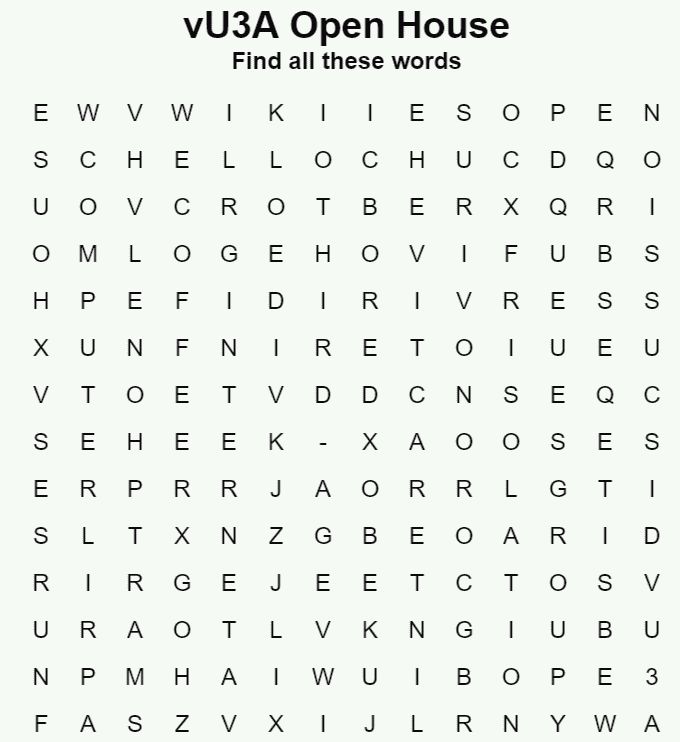 april, bored, coronovirus, coffee, computer, discussion, group, hello, house, interactive, internet, isolation, jukebox, nurses,  open, queues, smartphone,  third-age, video, vu3a, website, wiki